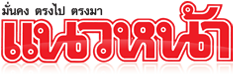 ข่าวประจำวันพฤหัสบดีที่ 26 พฤศจิกายน พ.ศ.2558 หน้าที่ 21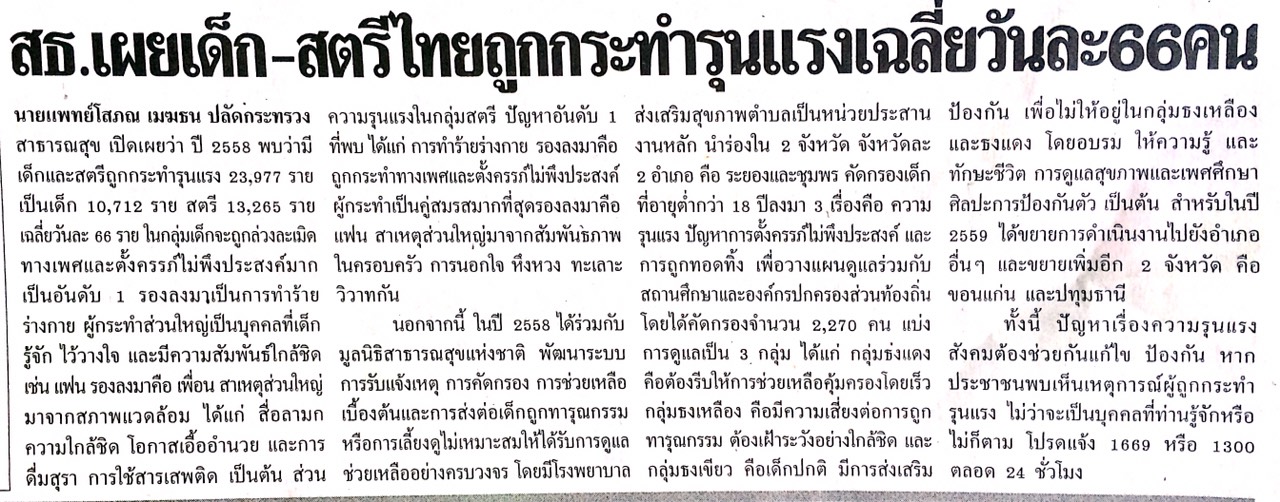 ข่าวประจำวันพฤหัสบดีที่ 26 พฤศจิกายน พ.ศ.2558 หน้าที่ 21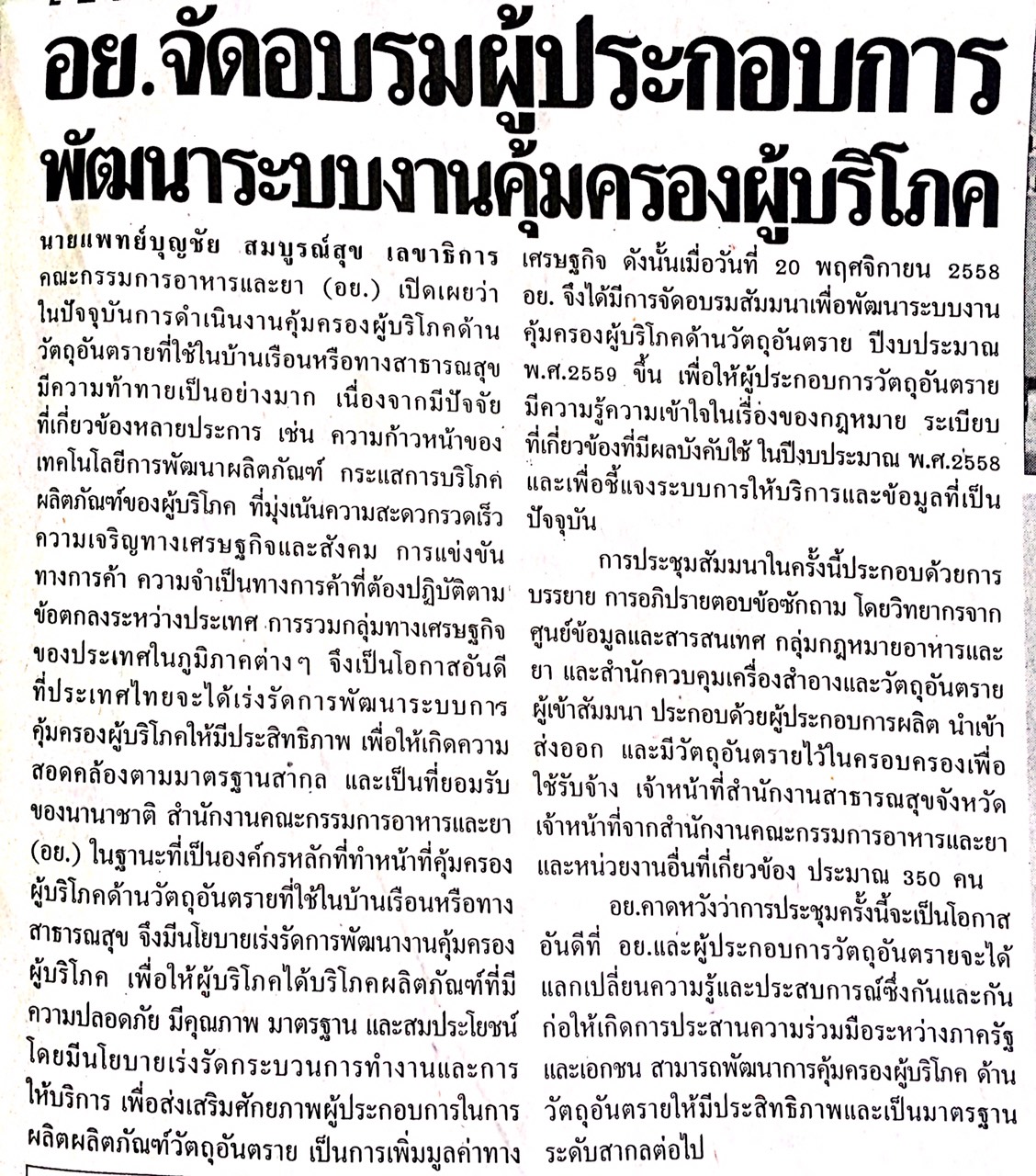 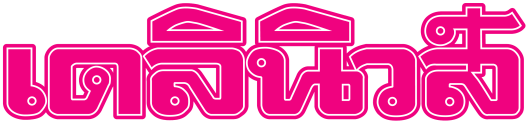 ข่าวประจำวันพฤหัสบดีที่ 26 พฤศจิกายน พ.ศ.2558 หน้าที่ 13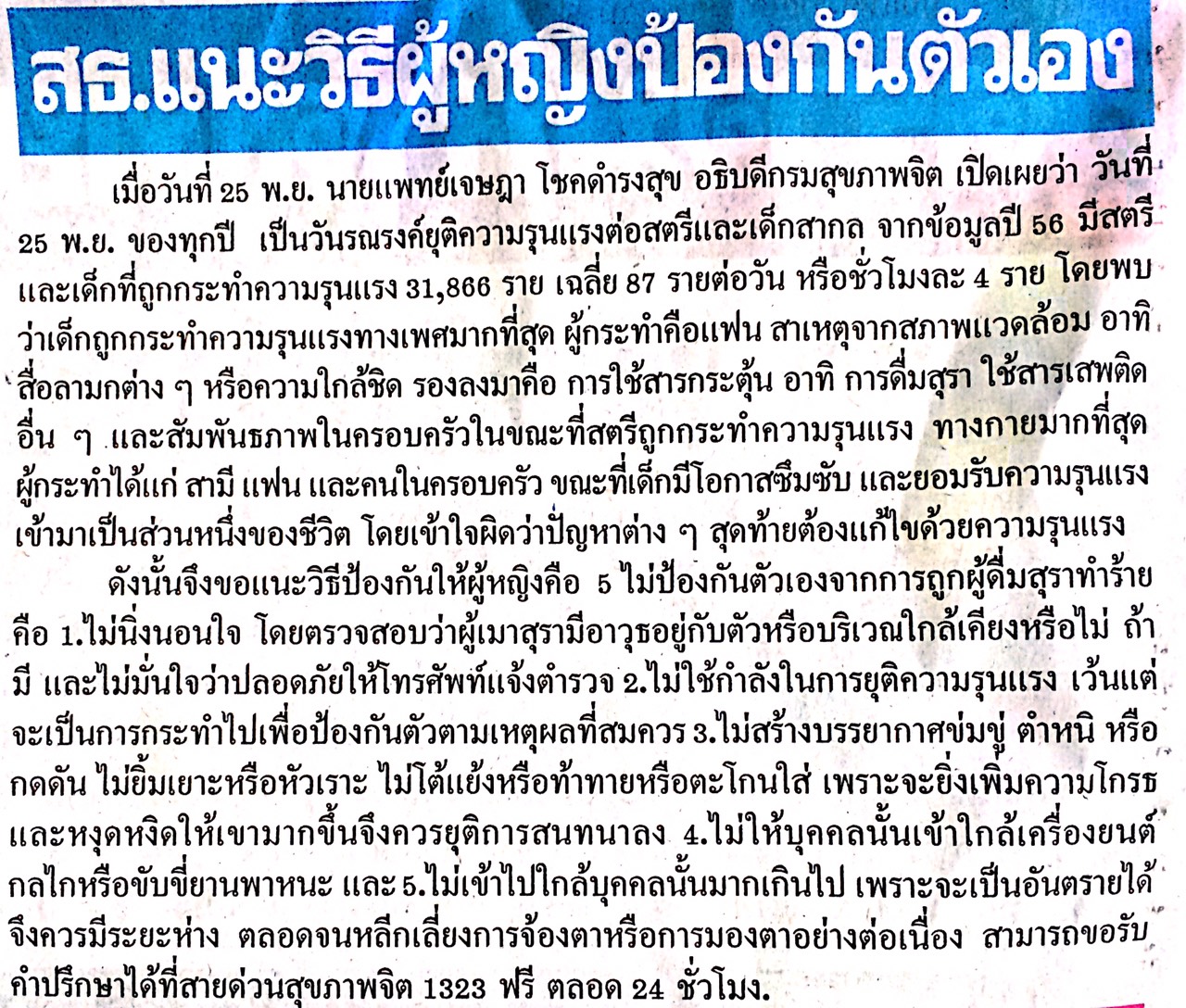 